NO. 29 JOURNALof theHOUSE OF REPRESENTATIVESof theSTATE OF SOUTH CAROLINA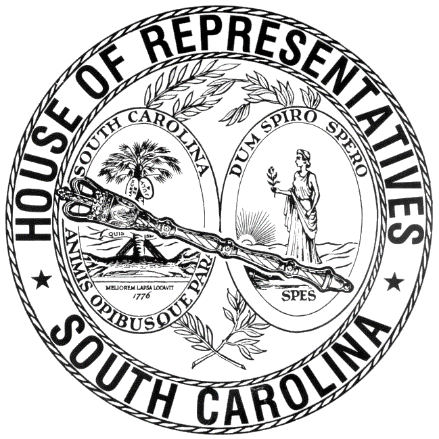 REGULAR SESSION BEGINNING TUESDAY, JANUARY 10, 2017 ________THURSDAY, MARCH 1, 2018(STATEWIDE SESSION)Indicates Matter StrickenIndicates New MatterThe House assembled at 10:00 a.m.Deliberations were opened with prayer by Rev. Charles E. Seastrunk, Jr., as follows:	Our thought for today is from Isaiah 61:10: “I will greatly rejoice in the Lord, my whole being shall exult in my God.”	Let us pray. Almighty God, guide these women and men to offer unto You, prayer, praise, and thanksgiving for the great deeds You have given to each. Care for these Representatives and staff as they continue to provide the services necessary for the welfare of this State. Bless our Nation, President, State, Governor, Speaker, staff, and all who labor in these Halls of Government. Bless and protect our defenders of freedom and first responders as they protect us. Heal the wounds, those seen and those hidden, of our brave warriors who suffer and sacrifice for our freedom. Lord, in Your mercy, hear our prayers. Amen.Pursuant to Rule 6.3, the House of Representatives was led in the Pledge of Allegiance to the Flag of the United States of America by the SPEAKER.After corrections to the Journal of the proceedings of yesterday, the SPEAKER ordered it confirmed.MOTION ADOPTEDRep. HIOTT moved that when the House adjourns, it adjourn in memory of Nancy Gray Clamp, which was agreed to.CONFIRMATION OF APPOINTMENTThe following was received:State of South CarolinaOffice of the GovernorColumbia, S.C., March 1, 2018Mr. Speaker and Members of the House of Representatives:	I am transmitting herewith an appointment for confirmation. This appointment is made with advice and consent of the General Assembly and is, therefore, submitted for your consideration.LOCAL APPOINTMENT:Florence County Master-in-EquityTerm Commencing: Upon ConfirmationTerm Expiring: Six years from date of confirmationMr. William Haigh Porter908 Madison Avenue Florence, South Carolina 29501Yours very truly,Henry McMasterGovernorThe yeas and nays were taken resulting as follows:  Yeas 95; Nays 0 Those who voted in the affirmative are:Total--95 Those who voted in the negative are:Total--0The appointment was confirmed and a message was ordered sent to the Senate accordingly.REPORTS OF STANDING COMMITTEESRep. DELLENEY, from the Committee on Judiciary, submitted a favorable report with amendments on:S. 954 -- Senators Leatherman, Setzler, Massey and Fanning: A JOINT RESOLUTION TO PROHIBIT THE PUBLIC SERVICE COMMISSION FROM ISSUING AN ORDER FOR REQUESTS MADE PURSUANT TO THE BASE LOAD REVIEW ACT UNTIL NINETY DAYS AFTER THE SOUTH CAROLINA GENERAL ASSEMBLY ADJOURNS SINE DIE FOR THE 2018 LEGISLATIVE SESSION, BUT TO PERMIT AN EXPERIMENTAL RATE ORDER TO REVISE ELECTRIC RATES IN ACCORDANCE WITH CHAPTER 34, TITLE 58.Ordered for consideration tomorrow.Rep. DELLENEY, from the Committee on Judiciary, submitted a favorable report on:S. 340 -- Senator Sheheen: A BILL TO AMEND SECTION 1-3-230 OF THE 1976 CODE, RELATING TO THE APPOINTMENT OF SOUTH CAROLINA'S POET LAUREATE, TO PROVIDE THAT THE SOUTH CAROLINA ARTS COMMISSION SHALL PROVIDE THE GOVERNOR WITH RECOMMENDATIONS OF QUALIFIED CANDIDATES AND TO ESTABLISH TERMS OF OFFICE AND DUTIES.Ordered for consideration tomorrow.Rep. DELLENEY, from the Committee on Judiciary, submitted a favorable report with amendments on:H. 4889 -- Reps. Delleney and D. C. Moss: A BILL TO AMEND THE CODE OF LAWS OF SOUTH CAROLINA, 1976, BY ADDING SECTION 27-8-85 SO AS TO ALLOW FOR THE HOLDER OF A CONSERVATION EASEMENT TO CONTEST AN ACTION TO CONDEMN PROPERTY ENCUMBERED BY A CONSERVATION EASEMENT UNDER CERTAIN CIRCUMSTANCES, TO PROVIDE THE PROCEDURE FOR A CONTESTED ACTION, AND TO PROVIDE EXCEPTIONS UNDER CERTAIN CIRCUMSTANCES.Ordered for consideration tomorrow.Rep. DELLENEY, from the Committee on Judiciary, submitted a favorable report with amendments on:H. 4830 -- Reps. Delleney and Pope: A BILL TO AMEND THE CODE OF LAWS OF SOUTH CAROLINA, 1976, BY ADDING SECTION 17-3-47 SO AS TO REQUIRE CERTAIN INFORMATION TO BE CONTAINED ON ALL AFFIDAVITS OF INDIGENCY AND APPLICATION FOR COUNSEL FORMS, TO REQUIRE CERTAIN CERTIFICATIONS REGARDING THE WILFUL PROVISION OF FALSE INFORMATION ON A FORM, REQUIRE THE FORM TO BE NOTARIZED, PROVIDE FOR NOTIFICATION TO THE COURT WHEN THE DEPARTMENT OF PROBATION, PAROLE AND PARDON SERVICES OR AN APPOINTED ATTORNEY FINDS THAT A DEFENDANT IS FINANCIALLY ABLE TO EMPLOY COUNSEL OR CONTRIBUTE TO THE COSTS OF EMPLOYING COUNSEL, AND TO PROVIDE A PROCEDURE FOR THE SOUTH CAROLINA DEPARTMENT OF PROBATION, PAROLE AND PARDON SERVICES TO FOLLOW TO AID THE COURT WHEN DETERMINING IF INDIGENCY EXISTS; BY ADDING SECTION 17-3-48 SO AS TO CREATE THE OFFENSE OF WILFULLY PROVIDING FALSE, MISLEADING, OR INCOMPLETE INFORMATION ON AN AFFIDAVIT FOR INDIGENCY AND APPLICATION FOR COUNSEL FORM AND TO PROVIDE A PENALTY; AND TO DIRECT THE SOUTH CAROLINA COURT ADMINISTRATION TO REVISE THE AFFIDAVITS OF INDIGENCY AND APPLICATION FOR COUNSEL FORMS FOR PUBLICATION BY THE SUPREME COURT, TO DIRECT THE SOUTH CAROLINA DEPARTMENT OF PROBATION, PAROLE AND PARDON SERVICES TO REPORT TO THE GENERAL ASSEMBLY BY JANUARY FIFTEENTH OF EACH YEAR ON THE NUMBER OF AFFIDAVITS BOTH ACCEPTED AND REJECTED ALONG WITH AN EXPLANATION OF THOSE AFFIDAVITS REJECTED AND THE GROUNDS UPON WHICH THEY WERE REJECTED, AND TO REQUIRE THAT THE RESPECTIVE LEGISLATIVE OVERSIGHT COMMITTEES INCLUDE THE REVIEW OF THESE REPORTS IN THEIR REGULARLY SCHEDULED REVIEW OF THE SOUTH CAROLINA DEPARTMENT OF PROBATION, PAROLE AND PARDON SERVICES.Ordered for consideration tomorrow.Rep. HIOTT, from the Committee on Agriculture, Natural Resources and Environmental Affairs, submitted a favorable report with amendments on:H. 4976 -- Reps. McCoy, Stavrinakis, Arrington, Crosby, Daning, Gilliard, Cogswell, W. Newton, Bennett, Brown, Pendarvis, Yow, Blackwell, Hixon and Forrest: A BILL TO AMEND SECTION 50-21-190, CODE OF LAWS OF SOUTH CAROLINA, 1976, RELATING TO THE ABANDONMENT OF WATERCRAFT AND OUTBOARD MOTORS, SO AS TO PROVIDE THAT A SHERIFF MAY ENFORCE THE PROVISIONS CONTAINED IN THIS SECTION UNDER CERTAIN CIRCUMSTANCES.Ordered for consideration tomorrow.Rep. HIOTT, from the Committee on Agriculture, Natural Resources and Environmental Affairs, submitted a favorable report with amendments on:H. 4971 -- Reps. Hixon, McCoy, Hewitt, Kirby, Forrest, Yow and Blackwell: A BILL TO AMEND SECTION 50-5-1705, CODE OF LAWS OF SOUTH CAROLINA, 1976, RELATING TO CATCH LIMITS FOR ESTUARINE AND SALTWATER FINFISH, SO AS TO REDUCE THE CATCH LIMIT FOR RED DRUM.Ordered for consideration tomorrow.Rep. HIOTT, from the Committee on Agriculture, Natural Resources and Environmental Affairs, submitted a favorable report with amendments on:H. 4644 -- Reps. Dillard, Anthony, Atkinson, Kirby, Henderson-Myers, Martin, Burns, Williams, Yow, W. Newton, Hewitt, Blackwell, Forrest and Hixon: A BILL TO AMEND THE CODE OF LAWS OF SOUTH CAROLINA, 1976, BY ADDING SECTION 44-96-85 SO AS TO ESTABLISH THE SOLID WASTE EMERGENCY FUND, TO PROVIDE FOR THE FUNDING OF THE FUND, TO PROVIDE EXCEPTIONS, TO AUTHORIZE THE RECOVERY OF COSTS BY THE ATTORNEY GENERAL OR THE DEPARTMENT OF HEALTH AND ENVIRONMENTAL CONTROL, AND TO AUTHORIZE A REPRESENTATIVE TO INVESTIGATE A WASTE MANAGEMENT SITE AT ANY TIME TO ADDRESS AN EMERGENCY SITUATION; BY AMENDING SECTION 44-96-120, RELATED TO THE SOLID WASTE MANAGEMENT TRUST FUND, SO AS TO INCLUDE FUNDING THE SOLID WASTE EMERGENCY FUND IN THE LIST OF AUTHORIZED SOLID WASTE MANAGEMENT TRUST FUND EXPENDITURES; BY AMENDING SECTION 44-96-290, RELATING TO SOLID WASTE MANAGEMENT FACILITY PERMITTING, SO AS TO ALLOW THE DEPARTMENT TO LIMIT DEMONSTRATION OF NEED REQUIREMENTS, TO REMOVE LOCAL LAND USE AND ZONING ORDINANCES FROM A CONSTRUCTION PERMIT TO BUILD A NEW SOLID WASTE MANAGEMENT FACILITY OR EXPAND AN EXISTING FACILITY, AND TO REQUIRE A PERSON SEEKING A CONSTRUCTION PERMIT TO PROVIDE DOCUMENTATION OF COMPLIANCE WITH LOCAL LAND USE AND ZONING ORDINANCES; AND BY AMENDING SECTION 44-96-360, RELATING TO SOLID WASTE PROCESSING FACILITIES, SO AS TO ESTABLISH CERTAIN CONDITIONS FOR FACILITIES THAT RECYCLE CONSTRUCTION AND DEMOLITION DEBRIS.Ordered for consideration tomorrow.Rep. SANDIFER, from the Committee on Labor, Commerce and Industry, submitted a favorable report with amendments on:H. 4628 -- Reps. Martin, B. Newton, Daning, Lucas, D. C. Moss, Willis, Caskey, Bennett, Arrington, Spires, Young, Bryant, Delleney, Magnuson, Norrell, Pope, Sandifer, Simrill, Davis, Toole and Henderson: A BILL TO AMEND THE CODE OF LAWS OF SOUTH CAROLINA, 1976, BY ADDING SECTION 37-20-210 SO AS TO DEFINE NECESSARY TERMS, TO PROHIBIT A TELEMARKETER OR TELEPHONE SOLICITOR FROM MAKING A CONSUMER TELEPHONE CALL WITH A SPOOFED TELEPHONE NUMBER THAT DISPLAYS A SOUTH CAROLINA AREA CODE ON THE RECIPIENT'S CALLER IDENTIFICATION SYSTEM UNLESS THE TELEMARKETER OR TELEPHONE SOLICITOR MAINTAINS A PHYSICAL PRESENCE IN THE STATE, TO PROVIDE REMEDIES FOR VIOLATIONS, AND TO PROVIDE EXCEPTIONS.Ordered for consideration tomorrow.HOUSE RESOLUTIONThe following was introduced:H. 5028 -- Reps. Hart, Alexander, Allison, Anderson, Anthony, Arrington, Atkinson, Atwater, Bales, Ballentine, Bamberg, Bannister, Bennett, Bernstein, Blackwell, Bowers, Bradley, Brawley, Brown, Bryant, Burns, Caskey, Chumley, Clary, Clemmons, Clyburn, Cobb-Hunter, Cogswell, Cole, Collins, Crawford, Crosby, Daning, Davis, Delleney, Dillard, Douglas, Duckworth, Elliott, Erickson, Felder, Finlay, Forrest, Forrester, Fry, Funderburk, Gagnon, Gilliard, Govan, Hamilton, Hardee, Hayes, Henderson, Henderson-Myers, Henegan, Herbkersman, Hewitt, Hill, Hiott, Hixon, Hosey, Howard, Huggins, Jefferson, Johnson, Jordan, King, Kirby, Knight, Loftis, Long, Lowe, Lucas, Mace, Mack, Magnuson, Martin, McCoy, McCravy, McEachern, McGinnis, McKnight, D. C. Moss, V. S. Moss, Murphy, B. Newton, W. Newton, Norrell, Ott, Parks, Pendarvis, Pitts, Pope, Putnam, Ridgeway, M. Rivers, S. Rivers, Robinson-Simpson, Rutherford, Sandifer, Simrill, G. M. Smith, G. R. Smith, J. E. Smith, Sottile, Spires, Stavrinakis, Stringer, Tallon, Taylor, Thayer, Thigpen, Toole, Trantham, Weeks, West, Wheeler, White, Whitmire, Williams, Willis, Young and Yow: A HOUSE RESOLUTION TO RECOGNIZE AND HONOR THE BEN LIPPEN SCHOOL COMPETITION CHEER SQUAD, COACHES, AND SCHOOL OFFICIALS FOR AN EXTRAORDINARY SEASON AND TO CONGRATULATE THEM FOR WINNING THE 2017 SOUTH CAROLINA INDEPENDENT SCHOOL ASSOCIATION CLASS 3A DIVISION II STATE CHAMPIONSHIP TITLE.The Resolution was adopted.HOUSE RESOLUTIONThe following was introduced:H. 5029 -- Reps. Hart, Alexander, Allison, Anderson, Anthony, Arrington, Atkinson, Atwater, Bales, Ballentine, Bamberg, Bannister, Bennett, Bernstein, Blackwell, Bowers, Bradley, Brawley, Brown, Bryant, Burns, Caskey, Chumley, Clary, Clemmons, Clyburn, Cobb-Hunter, Cogswell, Cole, Collins, Crawford, Crosby, Daning, Davis, Delleney, Dillard, Douglas, Duckworth, Elliott, Erickson, Felder, Finlay, Forrest, Forrester, Fry, Funderburk, Gagnon, Gilliard, Govan, Hamilton, Hardee, Hayes, Henderson, Henderson-Myers, Henegan, Herbkersman, Hewitt, Hill, Hiott, Hixon, Hosey, Howard, Huggins, Jefferson, Johnson, Jordan, King, Kirby, Knight, Loftis, Long, Lowe, Lucas, Mace, Mack, Magnuson, Martin, McCoy, McCravy, McEachern, McGinnis, McKnight, D. C. Moss, V. S. Moss, Murphy, B. Newton, W. Newton, Norrell, Ott, Parks, Pendarvis, Pitts, Pope, Putnam, Ridgeway, M. Rivers, S. Rivers, Robinson-Simpson, Rutherford, Sandifer, Simrill, G. M. Smith, G. R. Smith, J. E. Smith, Sottile, Spires, Stavrinakis, Stringer, Tallon, Taylor, Thayer, Thigpen, Toole, Trantham, Weeks, West, Wheeler, White, Whitmire, Williams, Willis, Young and Yow: A HOUSE RESOLUTION TO RECOGNIZE AND HONOR THE BEN LIPPEN SCHOOL BOYS CROSS COUNTRY TEAM, COACHES, AND SCHOOL OFFICIALS FOR A REMARKABLE SEASON AND TO CONGRATULATE THEM FOR CAPTURING THE 2017 SOUTH CAROLINA INDEPENDENT SCHOOL ASSOCIATION CLASS 3A STATE CHAMPIONSHIP TITLE.The Resolution was adopted.HOUSE RESOLUTIONThe following was introduced:H. 5030 -- Rep. Hart: A HOUSE RESOLUTION TO EXTEND THE PRIVILEGE OF THE FLOOR OF THE SOUTH CAROLINA HOUSE OF REPRESENTATIVES TO THE BEN LIPPEN SCHOOL BOYS CROSS COUNTRY TEAM AND THE BEN LIPPEN SCHOOL GIRLS COMPETITION CHEER SQUAD OF RICHLAND COUNTY WITH THE TEAM COACHES AND SCHOOL OFFICIALS, AT A DATE AND TIME TO BE DETERMINED BY THE SPEAKER, FOR THE PURPOSE OF BEING RECOGNIZED AND COMMENDED FOR CAPTURING THE 2017 SOUTH CAROLINA INDEPENDENT SCHOOL ASSOCIATION CLASS 3A STATE CHAMPIONSHIP TITLE.Be it resolved by the House of Representatives:That the privilege of the floor of the South Carolina House of Representatives be extended to the Ben Lippen School boys cross country team and the Ben Lippen School girls competition cheer squad of Richland County with the team coaches and school officials, at a date and time to be determined by the Speaker, for the purpose of being recognized and commended for capturing the 2017 South Carolina Independent School Association Class 3A State Championship title.The Resolution was adopted.HOUSE RESOLUTIONThe following was introduced:H. 5031 -- Reps. Herbkersman, Alexander, Allison, Anderson, Anthony, Arrington, Atkinson, Atwater, Bales, Ballentine, Bamberg, Bannister, Bennett, Bernstein, Blackwell, Bowers, Bradley, Brawley, Brown, Bryant, Burns, Caskey, Chumley, Clary, Clemmons, Clyburn, Cobb-Hunter, Cogswell, Cole, Collins, Crawford, Crosby, Daning, Davis, Delleney, Dillard, Douglas, Duckworth, Elliott, Erickson, Felder, Finlay, Forrest, Forrester, Fry, Funderburk, Gagnon, Gilliard, Govan, Hamilton, Hardee, Hart, Hayes, Henderson, Henderson-Myers, Henegan, Hewitt, Hill, Hiott, Hixon, Hosey, Howard, Huggins, Jefferson, Johnson, Jordan, King, Kirby, Knight, Loftis, Long, Lowe, Lucas, Mace, Mack, Magnuson, Martin, McCoy, McCravy, McEachern, McGinnis, McKnight, D. C. Moss, V. S. Moss, Murphy, B. Newton, W. Newton, Norrell, Ott, Parks, Pendarvis, Pitts, Pope, Putnam, Ridgeway, M. Rivers, S. Rivers, Robinson-Simpson, Rutherford, Sandifer, Simrill, G. M. Smith, G. R. Smith, J. E. Smith, Sottile, Spires, Stavrinakis, Stringer, Tallon, Taylor, Thayer, Thigpen, Toole, Trantham, Weeks, West, Wheeler, White, Whitmire, Williams, Willis, Young and Yow: A HOUSE RESOLUTION TO AUTHORIZE THE GREENVILLE YOUNG MEN'S CHRISTIAN ASSOCIATION TO USE THE CHAMBER OF THE SOUTH CAROLINA HOUSE OF REPRESENTATIVES AND ANY AVAILABLE COMMITTEE HEARING ROOMS IN THE BLATT BUILDING FOR ITS YOUTH IN GOVERNMENT PROGRAM ON TUESDAY, NOVEMBER 13 AND THURSDAY, NOVEMBER 15 AND FRIDAY, NOVEMBER 16, 2018.  HOWEVER, THE CHAMBER MAY NOT BE USED IF THE HOUSE IS IN SESSION OR THE CHAMBER IS OTHERWISE UNAVAILABLE.Whereas, forty-two states have successful Youth in Government programs; and Whereas, the Youth in Government program is designed to provide first-hand experience in the state legislature and government affairs for high school and middle school students; and Whereas, students taking part in the program will run for statewide office, enact legislation, and organize their own government; and Whereas, the purpose of the Young Men’s Christian Association Youth in Government program is to encourage our youth to develop enthusiasm and appreciation for government and community affairs; and Whereas, almost one thousand five hundred students in the State are expected to participate this year, making the South Carolina Youth in Government program one of the largest per capita in the nation.  Now, therefore,Be it resolved by the House of Representatives:That the members of the South Carolina House of Representatives, by this resolution, authorize the Greenville Young Men’s Christian Association to use the chamber of the South Carolina House of Representatives and any available committee hearing rooms in the Blatt Building for its Youth in Government program on Tuesday, November 13 and Thursday, November 15 and Friday, November 16, 2018.  However, the chamber may not be used if the House is in session or the chamber is otherwise unavailable. Be it further resolved that the use of the chamber and the available committee hearing rooms by the Greenville Young Men’s Christian Association must be in strict accordance with policies and the Rules of the House of Representatives. Be it further resolved that the Office of the Sergeant at Arms of the House of Representatives shall provide assistance and access as necessary for this meeting in accordance with applicable procedures of the Rules of the House of Representatives. Be it further resolved that a copy of this resolution be forwarded to the Executive Director of the YMCA Youth in Government program and to House of Representatives Sergeant at Arms Mitchell G. Dorman.The Resolution was adopted.HOUSE RESOLUTIONThe following was introduced:H. 5032 -- Reps. Weeks, G. M. Smith, Alexander, Allison, Anderson, Anthony, Arrington, Atkinson, Atwater, Bales, Ballentine, Bamberg, Bannister, Bennett, Bernstein, Blackwell, Bowers, Bradley, Brawley, Brown, Bryant, Burns, Caskey, Chumley, Clary, Clemmons, Clyburn, Cobb-Hunter, Cogswell, Cole, Collins, Crawford, Crosby, Daning, Davis, Delleney, Dillard, Douglas, Duckworth, Elliott, Erickson, Felder, Finlay, Forrest, Forrester, Fry, Funderburk, Gagnon, Gilliard, Govan, Hamilton, Hardee, Hart, Hayes, Henderson, Henderson-Myers, Henegan, Herbkersman, Hewitt, Hill, Hiott, Hixon, Hosey, Howard, Huggins, Jefferson, Johnson, Jordan, King, Kirby, Knight, Loftis, Long, Lowe, Lucas, Mace, Mack, Magnuson, Martin, McCoy, McCravy, McEachern, McGinnis, McKnight, D. C. Moss, V. S. Moss, Murphy, B. Newton, W. Newton, Norrell, Ott, Parks, Pendarvis, Pitts, Pope, Putnam, Ridgeway, M. Rivers, S. Rivers, Robinson-Simpson, Rutherford, Sandifer, Simrill, G. R. Smith, J. E. Smith, Sottile, Spires, Stavrinakis, Stringer, Tallon, Taylor, Thayer, Thigpen, Toole, Trantham, West, Wheeler, White, Whitmire, Williams, Willis, Young and Yow: A HOUSE RESOLUTION TO EXPRESS THE PROFOUND SORROW OF THE MEMBERS OF THE SOUTH CAROLINA HOUSE OF REPRESENTATIVES UPON THE PASSING OF DEACON ELIJAH NELSON, SR., OF SUMTER AND TO EXTEND THE DEEPEST SYMPATHY TO HIS FAMILY AND MANY FRIENDS.The Resolution was adopted.HOUSE RESOLUTIONThe following was introduced:H. 5034 -- Reps. Henderson-Myers, Alexander, Allison, Anderson, Anthony, Arrington, Atkinson, Atwater, Bales, Ballentine, Bamberg, Bannister, Bennett, Bernstein, Blackwell, Bowers, Bradley, Brawley, Brown, Bryant, Burns, Caskey, Chumley, Clary, Clemmons, Clyburn, Cobb-Hunter, Cogswell, Cole, Collins, Crawford, Crosby, Daning, Davis, Delleney, Dillard, Douglas, Duckworth, Elliott, Erickson, Felder, Finlay, Forrest, Forrester, Fry, Funderburk, Gagnon, Gilliard, Govan, Hamilton, Hardee, Hart, Hayes, Henderson, Henegan, Herbkersman, Hewitt, Hill, Hiott, Hixon, Hosey, Howard, Huggins, Jefferson, Johnson, Jordan, King, Kirby, Knight, Loftis, Long, Lowe, Lucas, Mace, Mack, Magnuson, Martin, McCoy, McCravy, McEachern, McGinnis, McKnight, D. C. Moss, V. S. Moss, Murphy, B. Newton, W. Newton, Norrell, Ott, Parks, Pendarvis, Pitts, Pope, Putnam, Ridgeway, M. Rivers, S. Rivers, Robinson-Simpson, Rutherford, Sandifer, Simrill, G. M. Smith, G. R. Smith, J. E. Smith, Sottile, Spires, Stavrinakis, Stringer, Tallon, Taylor, Thayer, Thigpen, Toole, Trantham, Weeks, West, Wheeler, White, Whitmire, Williams, Willis, Young and Yow: A HOUSE RESOLUTION TO REMEMBER AND CELEBRATE THE LIFE OF DR. CURTIS TYRONE GILMORE, SR., OF SPARTANBURG COUNTY, AND TO EXTEND THE DEEPEST SYMPATHY TO HIS LOVING FAMILY AND HIS MANY FRIENDS.The Resolution was adopted.HOUSE RESOLUTIONThe following was introduced:H. 5036 -- Reps. G. M. Smith, Weeks, Alexander, Allison, Anderson, Anthony, Arrington, Atkinson, Atwater, Bales, Ballentine, Bamberg, Bannister, Bennett, Bernstein, Blackwell, Bowers, Bradley, Brawley, Brown, Bryant, Burns, Caskey, Chumley, Clary, Clemmons, Clyburn, Cobb-Hunter, Cogswell, Cole, Collins, Crawford, Crosby, Daning, Davis, Delleney, Dillard, Douglas, Duckworth, Elliott, Erickson, Felder, Finlay, Forrest, Forrester, Fry, Funderburk, Gagnon, Gilliard, Govan, Hamilton, Hardee, Hart, Hayes, Henderson, Henderson-Myers, Henegan, Herbkersman, Hewitt, Hill, Hiott, Hixon, Hosey, Howard, Huggins, Jefferson, Johnson, Jordan, King, Kirby, Knight, Loftis, Long, Lowe, Lucas, Mace, Mack, Magnuson, Martin, McCoy, McCravy, McEachern, McGinnis, McKnight, D. C. Moss, V. S. Moss, Murphy, B. Newton, W. Newton, Norrell, Ott, Parks, Pendarvis, Pitts, Pope, Putnam, Ridgeway, M. Rivers, S. Rivers, Robinson-Simpson, Rutherford, Sandifer, Simrill, G. R. Smith, J. E. Smith, Sottile, Spires, Stavrinakis, Stringer, Tallon, Taylor, Thayer, Thigpen, Toole, Trantham, West, Wheeler, White, Whitmire, Williams, Willis, Young and Yow: A HOUSE RESOLUTION TO EXPRESS THE PROFOUND SORROW OF THE MEMBERS OF THE SOUTH CAROLINA HOUSE OF REPRESENTATIVES UPON THE PASSING OF WILLIAM ALLEN "AL" NEWMAN OF SUMTER AND TO EXTEND THE DEEPEST SYMPATHY TO HIS FAMILY AND MANY FRIENDS.The Resolution was adopted.HOUSE RESOLUTIONThe following was introduced:H. 5037 -- Reps. G. M. Smith, Weeks, Alexander, Allison, Anderson, Anthony, Arrington, Atkinson, Atwater, Bales, Ballentine, Bamberg, Bannister, Bennett, Bernstein, Blackwell, Bowers, Bradley, Brawley, Brown, Bryant, Burns, Caskey, Chumley, Clary, Clemmons, Clyburn, Cobb-Hunter, Cogswell, Cole, Collins, Crawford, Crosby, Daning, Davis, Delleney, Dillard, Douglas, Duckworth, Elliott, Erickson, Felder, Finlay, Forrest, Forrester, Fry, Funderburk, Gagnon, Gilliard, Govan, Hamilton, Hardee, Hart, Hayes, Henderson, Henderson-Myers, Henegan, Herbkersman, Hewitt, Hill, Hiott, Hixon, Hosey, Howard, Huggins, Jefferson, Johnson, Jordan, King, Kirby, Knight, Loftis, Long, Lowe, Lucas, Mace, Mack, Magnuson, Martin, McCoy, McCravy, McEachern, McGinnis, McKnight, D. C. Moss, V. S. Moss, Murphy, B. Newton, W. Newton, Norrell, Ott, Parks, Pendarvis, Pitts, Pope, Putnam, Ridgeway, M. Rivers, S. Rivers, Robinson-Simpson, Rutherford, Sandifer, Simrill, G. R. Smith, J. E. Smith, Sottile, Spires, Stavrinakis, Stringer, Tallon, Taylor, Thayer, Thigpen, Toole, Trantham, West, Wheeler, White, Whitmire, Williams, Willis, Young and Yow: A HOUSE RESOLUTION TO EXPRESS THE PROFOUND SORROW OF THE MEMBERS OF THE SOUTH CAROLINA HOUSE OF REPRESENTATIVES, UPON THE PASSING OF JOHNNIE S. LIVINGSTON OF SUMTER COUNTY, AND TO EXTEND THEIR DEEPEST SYMPATHY TO HER LARGE AND LOVING FAMILY AND HER MANY FRIENDS.The Resolution was adopted.HOUSE RESOLUTIONThe following was introduced:H. 5047 -- Reps. Clary, Alexander, Allison, Anderson, Anthony, Arrington, Atkinson, Atwater, Bales, Ballentine, Bamberg, Bannister, Bennett, Bernstein, Blackwell, Bowers, Bradley, Brawley, Brown, Bryant, Burns, Caskey, Chumley, Clemmons, Clyburn, Cobb-Hunter, Cogswell, Cole, Collins, Crawford, Crosby, Daning, Davis, Delleney, Dillard, Douglas, Duckworth, Elliott, Erickson, Felder, Finlay, Forrest, Forrester, Fry, Funderburk, Gagnon, Gilliard, Govan, Hamilton, Hardee, Hart, Hayes, Henderson, Henderson-Myers, Henegan, Herbkersman, Hewitt, Hill, Hiott, Hixon, Hosey, Howard, Huggins, Jefferson, Johnson, Jordan, King, Kirby, Knight, Loftis, Long, Lowe, Lucas, Mace, Mack, Magnuson, Martin, McCoy, McCravy, McEachern, McGinnis, McKnight, D. C. Moss, V. S. Moss, Murphy, B. Newton, W. Newton, Norrell, Ott, Parks, Pendarvis, Pitts, Pope, Putnam, Ridgeway, M. Rivers, S. Rivers, Robinson-Simpson, Rutherford, Sandifer, Simrill, G. M. Smith, G. R. Smith, J. E. Smith, Sottile, Spires, Stavrinakis, Stringer, Tallon, Taylor, Thayer, Thigpen, Toole, Trantham, Weeks, West, Wheeler, White, Whitmire, Williams, Willis, Young and Yow: A HOUSE RESOLUTION TO RECOGNIZE AND HONOR DR. GEORGE D. KESSLER FOR FIVE DECADES OF REMARKABLE SERVICE TO THE SOUTH CAROLINA TREE FARM COMMITTEE AND FOR HIS DEDICATION TO FORESTRY IN THE PALMETTO STATE AND ACROSS THE NATION.The Resolution was adopted.HOUSE RESOLUTIONThe following was introduced:H. 5048 -- Reps. Willis, Anthony, Pitts, Alexander, Allison, Anderson, Arrington, Atkinson, Atwater, Bales, Ballentine, Bamberg, Bannister, Bennett, Bernstein, Blackwell, Bowers, Bradley, Brawley, Brown, Bryant, Burns, Caskey, Chumley, Clary, Clemmons, Clyburn, Cobb-Hunter, Cogswell, Cole, Collins, Crawford, Crosby, Daning, Davis, Delleney, Dillard, Douglas, Duckworth, Elliott, Erickson, Felder, Finlay, Forrest, Forrester, Fry, Funderburk, Gagnon, Gilliard, Govan, Hamilton, Hardee, Hart, Hayes, Henderson, Henderson-Myers, Henegan, Herbkersman, Hewitt, Hill, Hiott, Hixon, Hosey, Howard, Huggins, Jefferson, Johnson, Jordan, King, Kirby, Knight, Loftis, Long, Lowe, Lucas, Mace, Mack, Magnuson, Martin, McCoy, McCravy, McEachern, McGinnis, McKnight, D. C. Moss, V. S. Moss, Murphy, B. Newton, W. Newton, Norrell, Ott, Parks, Pendarvis, Pope, Putnam, Ridgeway, M. Rivers, S. Rivers, Robinson-Simpson, Rutherford, Sandifer, Simrill, G. M. Smith, G. R. Smith, J. E. Smith, Sottile, Spires, Stavrinakis, Stringer, Tallon, Taylor, Thayer, Thigpen, Toole, Trantham, Weeks, West, Wheeler, White, Whitmire, Williams, Young and Yow: A HOUSE RESOLUTION TO RECOGNIZE AND HONOR THE LAURENS ACADEMY GIRLS VARSITY BASKETBALL TEAM, COACHES, AND SCHOOL OFFICIALS FOR AN EXTRAORDINARY SEASON AND TO CONGRATULATE THEM FOR WINNING THE 2018 SOUTH CAROLINA INDEPENDENT SCHOOL ASSOCIATION CLASS 1A STATE CHAMPIONSHIP TITLE.The Resolution was adopted.HOUSE RESOLUTIONThe following was introduced:H. 5051 -- Reps. Henegan, Alexander, Allison, Anderson, Anthony, Arrington, Atkinson, Atwater, Bales, Ballentine, Bamberg, Bannister, Bennett, Bernstein, Blackwell, Bowers, Bradley, Brawley, Brown, Bryant, Burns, Caskey, Chumley, Clary, Clemmons, Clyburn, Cobb-Hunter, Cogswell, Cole, Collins, Crawford, Crosby, Daning, Davis, Delleney, Dillard, Douglas, Duckworth, Elliott, Erickson, Felder, Finlay, Forrest, Forrester, Fry, Funderburk, Gagnon, Gilliard, Govan, Hamilton, Hardee, Hart, Hayes, Henderson, Henderson-Myers, Herbkersman, Hewitt, Hill, Hiott, Hixon, Hosey, Howard, Huggins, Jefferson, Johnson, Jordan, King, Kirby, Knight, Loftis, Long, Lowe, Lucas, Mace, Mack, Magnuson, Martin, McCoy, McCravy, McEachern, McGinnis, McKnight, D. C. Moss, V. S. Moss, Murphy, B. Newton, W. Newton, Norrell, Ott, Parks, Pendarvis, Pitts, Pope, Putnam, Ridgeway, M. Rivers, S. Rivers, Robinson-Simpson, Rutherford, Sandifer, Simrill, G. M. Smith, G. R. Smith, J. E. Smith, Sottile, Spires, Stavrinakis, Stringer, Tallon, Taylor, Thayer, Thigpen, Toole, Trantham, Weeks, West, Wheeler, White, Whitmire, Williams, Willis, Young and Yow: A HOUSE RESOLUTION TO CONGRATULATE JESSIERINE DAVIS BRIGHT OF COLLETON COUNTY ON THE OCCASION OF HER NINETY-FIFTH BIRTHDAY AND TO WISH HER A JOYOUS BIRTHDAY CELEBRATION AND MANY YEARS OF CONTINUED HAPPINESS.The Resolution was adopted.CONCURRENT RESOLUTIONThe following was introduced:H. 5033 -- Reps. Hewitt and Anderson: A CONCURRENT RESOLUTION TO REQUEST THE DEPARTMENT OF TRANSPORTATION NAME THE PORTION OF NORTH CAUSEWAY DRIVE (S-22-46) IN GEORGETOWN COUNTY FROM ITS INTERSECTION WITH UNITED STATES HIGHWAY 17 TO ITS INTERSECTION WITH MYRTLE AVENUE THE "LINWOOD ALTMAN CAUSEWAY" AND ERECT APPROPRIATE MARKERS OR SIGNS ALONG THIS PORTION OF HIGHWAY CONTAINING THIS DESIGNATION.The Concurrent Resolution was ordered referred to the Committee on Invitations and Memorial Resolutions.CONCURRENT RESOLUTIONThe following was introduced:H. 5035 -- Reps. Huggins, Alexander, Allison, Anderson, Anthony, Arrington, Atkinson, Atwater, Bales, Ballentine, Bamberg, Bannister, Bennett, Bernstein, Blackwell, Bowers, Bradley, Brawley, Brown, Bryant, Burns, Caskey, Chumley, Clary, Clemmons, Clyburn, Cobb-Hunter, Cogswell, Cole, Collins, Crawford, Crosby, Daning, Davis, Delleney, Dillard, Douglas, Duckworth, Elliott, Erickson, Felder, Finlay, Forrest, Forrester, Fry, Funderburk, Gagnon, Gilliard, Govan, Hamilton, Hardee, Hart, Hayes, Henderson, Henderson-Myers, Henegan, Herbkersman, Hewitt, Hill, Hiott, Hixon, Hosey, Howard, Jefferson, Johnson, Jordan, King, Kirby, Knight, Loftis, Long, Lowe, Lucas, Mace, Mack, Magnuson, Martin, McCoy, McCravy, McEachern, McGinnis, McKnight, D. C. Moss, V. S. Moss, Murphy, B. Newton, W. Newton, Norrell, Ott, Parks, Pendarvis, Pitts, Pope, Putnam, Ridgeway, M. Rivers, S. Rivers, Robinson-Simpson, Rutherford, Sandifer, Simrill, G. M. Smith, G. R. Smith, J. E. Smith, Sottile, Spires, Stavrinakis, Stringer, Tallon, Taylor, Thayer, Thigpen, Toole, Trantham, Weeks, West, Wheeler, White, Whitmire, Williams, Willis, Young and Yow: A CONCURRENT RESOLUTION TO HONOR THE CHAPIN GARDEN CLUB ON THE OCCASION OF ITS EIGHTIETH ANNIVERSARY AND TO WISH THE ORGANIZATION CONTINUED ENVIRONMENTAL SUCCESS FOR MANY YEARS TO COME.The Concurrent Resolution was agreed to and ordered sent to the Senate.CONCURRENT RESOLUTIONThe Senate sent to the House the following:S. 835 -- Senator Goldfinch: A CONCURRENT RESOLUTION TO REQUEST THE DEPARTMENT OF TRANSPORTATION NAME THE INTERSECTION LOCATED AT THE JUNCTION OF GLENNS BAY ROAD AND UNITED STATES HIGHWAY 17 BYPASS IN HORRY COUNTY "GAVIN BRUNETTI INTERSECTION" AND ERECT APPROPRIATE MARKERS OR SIGNS AT THIS INTERSECTION CONTAINING THIS DESIGNATION.The Concurrent Resolution was ordered referred to the Committee on Invitations and Memorial Resolutions.INTRODUCTION OF BILLS  The following Bills and Joint Resolutions were introduced, read the first time, and referred to appropriate committees:H. 5038 -- Rep. Atwater: A BILL TO AMEND SECTION 38-71-2130, CODE OF LAWS OF SOUTH CAROLINA, 1976, RELATING TO THE DUTIES OF A PHARMACY BENEFIT MANAGER, SO AS TO ESTABLISH PROHIBITED ACTS FOR A PHARMACY BENEFIT MANAGER.Referred to Committee on Labor, Commerce and IndustryH. 5039 -- Rep. Putnam: A BILL TO AMEND ACT 265 OF 2016, RELATING TO THE ESTABLISHMENT OF THE "TUCKER HIPPS TRANSPARENCY ACT", SO AS TO PERMANENTLY AUTHORIZE THE ACT AND TO REPEAL THE THREE-YEAR SUNSET PROVISION.Referred to Committee on Education and Public WorksH. 5040 -- Reps. King and Atwater: A BILL TO AMEND THE CODE OF LAWS OF SOUTH CAROLINA, 1976, BY ADDING SECTION 53-5-110 SO AS TO REQUIRE CERTAIN BUILDINGS AND OFFICES TO BE CLOSED ON MARTIN LUTHER KING, JR. DAY.Referred to Committee on Medical, Military, Public and Municipal AffairsH. 5041 -- Reps. Robinson-Simpson, Elliott, Trantham, G. R. Smith, Burns and Dillard: A BILL TO AMEND THE CODE OF LAWS OF SOUTH CAROLINA, 1976, BY ADDING SECTION 47-3-980 SO AS TO PROVIDE THAT INTENTIONAL MISREPRESENTATION OF A SERVICE ANIMAL IS A MISDEMEANOR AND TO ESTABLISH PENALTIES; AND TO AMEND SECTIONS 47-3-920 AND 47-3-970, RELATING TO TERMS DEFINED IN LAYLA'S LAW AND RESTITUTION REQUIREMENTS RESPECTIVELY, SO AS TO MAKE CONFORMING CHANGES.Referred to Committee on JudiciaryH. 5042 -- Reps. Felder and Allison: A BILL TO AMEND SECTION 59-20-90, CODE OF LAWS OF SOUTH CAROLINA, 1976, RELATING TO THE STATEWIDE PROGRAM FOR IDENTIFYING PUBLIC SCHOOL DISTRICT FISCAL PRACTICES AND BUDGETARY CONDITIONS THAT CAN COMPROMISE THE FISCAL INTEGRITY OF THE DISTRICTS AND FOR ADVISING THE DISTRICTS ON APPROPRIATE CORRECTIVE ACTIONS, SO AS TO REVISE RELATED PROCEDURES.Referred to Committee on Education and Public WorksH. 5043 -- Reps. Cogswell, Elliott, Caskey, Wheeler, Thigpen, Arrington, Mace, Bennett, Hewitt, McGinnis, B. Newton, Davis, Atkinson, Magnuson, Forrest, Pendarvis and M. Rivers: A JOINT RESOLUTION CALLING FOR A CONSTITUTIONAL CONVENTION TO REVISE, AMEND, OR CHANGE THE CONSTITUTION OF THIS STATE, AND RECOMMENDING TO THE VOTERS OF THIS STATE TO VOTE FOR OR AGAINST THIS CONVENTION AT THE NEXT ELECTION FOR REPRESENTATIVES, AND PROVIDING IF APPROVED BY A MAJORITY OF QUALIFIED ELECTORS OF THIS STATE VOTING ON THE QUESTION, THE GENERAL ASSEMBLY AT ITS NEXT SESSION SHALL BY MAJORITY VOTE OF THE MEMBERSHIP PROVIDE BY LAW FOR THE COMPOSITION, FUNDING, ORGANIZATION, AND PROCEDURAL RULES OF THIS CONSTITUTIONAL CONVENTION.Referred to Committee on JudiciaryH. 5044 -- Reps. Toole, Spires and Long: A BILL TO AMEND THE CODE OF LAWS OF SOUTH CAROLINA, 1976, BY ADDING SECTION 38-71-2150 SO AS TO ESTABLISH PROHIBITED ACTS FOR PHARMACY BENEFIT MANAGERS AND TO PROVIDE EXCEPTIONS UNDER CERTAIN CIRCUMSTANCES; AND TO AMEND SECTION 38-71-2130, RELATING TO THE DUTIES OF A PHARMACY BENEFIT MANAGER, SO AS TO REQUIRE A PHARMACY BENEFIT MANAGER TO REIMBURSE A PROVIDER WITHIN SEVEN BUSINESS DAYS OF PAYMENT BY A PAYOR.Referred to Committee on Medical, Military, Public and Municipal AffairsH. 5045 -- Reps. Sandifer, White and Forrester: A BILL TO AMEND THE CODE OF LAWS OF SOUTH CAROLINA, 1976, BY REPEALING CHAPTERS 39 AND 40 OF TITLE 58 RELATING TO THE SOUTH CAROLINA DISTRIBUTED ENERGY RESOURCE PROGRAM AND NET ENERGY METERING, RESPECTIVELY.Referred to Committee on Labor, Commerce and IndustryH. 5046 -- Reps. Loftis, Crawford, Hewitt, Ballentine, Anderson and Sandifer: A BILL TO AMEND SECTION 40-57-100, CODE OF LAWS OF SOUTH CAROLINA, 1976, RELATING TO THE SOUTH CAROLINA REAL ESTATE COMMISSION, SO AS TO PROVIDE A ONE-MONTH GRACE PERIOD FOR LICENSEES OF THE COMMISSION TO SUBMIT RENEWAL APPLICATIONS AND PAY RENEWAL FEES WITHOUT INCURRING A LATE FEE OR ENGAGING IN THE UNLICENSED PRACTICE OF REAL ESTATE, TO PROVIDE THAT LICENSEES WHO FAIL TO SUBMIT RENEWAL APPLICATIONS AND PAY RENEWAL FEES AFTER THIS GRACE PERIOD ARE SUBJECT TO A SEVENTY-FIVE DOLLAR LATE FEE AND MAY NOT BE ASSESSED AN ADDITIONAL LATE FEE OR RENEWAL FEE, AND TO PROVIDE LICENSES WHICH ARE NOT RENEWED BEFORE THE END OF THE YEAR OF EXPIRATION ARE CANCELLED AND THE LICENSEE MUST REAPPLY AND REQUALIFY FOR LICENSURE; AND TO AMEND SECTION 40-57-60, RELATING TO POWERS AND DUTIES OF THE COMMISSION, SECTION 40-57-70, RELATING TO LICENSE AND APPLICATION FEES, AND SECTION 40-57-110, RELATING TO LICENSE LAPSES FOR LATE RENEWALS, ALL SO AS TO MAKE CONFORMING CHANGES.Referred to Committee on Labor, Commerce and IndustryH. 5049 -- Rep. Yow: A BILL TO AMEND THE CODE OF LAWS OF SOUTH CAROLINA, 1976, BY ADDING SECTION 57-23-810 SO AS TO PROVIDE THAT THE DEPARTMENT OF TRANSPORTATION SHALL REQUIRE A COMPANY THAT ENTERS INTO A CONTRACT TO MOW VEGETATION ALONG A DEPARTMENT- MAINTAINED HIGHWAY TO DISPOSE ALL TRASH AND OTHER DEBRIS FOUND ALONG THE HIGHWAY BEFORE THE VEGETATION IS MOWED.Referred to Committee on Ways and MeansH. 5050 -- Reps. Parks, Pitts and McCravy: A BILL TO AMEND ACT 546 OF 1982, AS AMENDED, RELATING TO THE ELECTION AND TERMS OF OFFICE OF MEMBERS OF THE BOARDS OF TRUSTEES OF GREENWOOD SCHOOL DISTRICT 50, SCHOOL DISTRICT 51 COMPOSED OF AREAS OF ABBEVILLE, GREENWOOD, AND LAURENS COUNTIES, AND NINETY SIX SCHOOL DISTRICT 52 IN GREENWOOD COUNTY, SO AS TO REVISE THE FILING PERIOD FOR STATEMENTS OF INTENTION OF CANDIDACY FOR DISTRICTS 51 AND 52 AND TO CORRECT OUTDATED REFERENCES TO THE COUNTY ELECTION COMMISSION.On motion of Rep. PARKS, with unanimous consent, the Bill was ordered placed on the Calendar without reference.S. 812 -- Senator Hembree: A BILL TO AMEND SECTION 33-57-120, CODE OF LAWS OF SOUTH CAROLINA, 1976, RELATING TO RAFFLES CONDUCTED BY NONPROFIT ORGANIZATIONS FOR CHARITABLE PURPOSES, SO AS TO INCREASE THE VALUE OF NONCASH PRIZES ALLOWED FOR THESE RAFFLES; AND TO AMEND SECTION 33-57-140, RELATING TO STANDARDS FOR THESE RAFFLES, SO AS TO INCREASE THE ALLOWANCE FOR THE PRICE OF A RAFFLE TICKET PRODUCED BY NONPROFIT ORGANIZATIONS FOR CHARITABLE PURPOSES.Referred to Committee on JudiciaryS. 1002 -- Senators Cromer, Scott, Climer, Goldfinch, Bennett, Timmons and Allen: A JOINT RESOLUTION TO CREATE THE SOUTH CAROLINA STATE FLAG STUDY COMMITTEE CHARGED WITH PROPOSING AN OFFICIAL, UNIFORM DESIGN FOR THE STATE FLAG.Referred to Committee on JudiciaryROLL CALLThe roll call of the House of Representatives was taken resulting as follows:Total Present--116STATEMENT OF ATTENDANCEReps. NORRELL and RUTHERFORD signed a statement with the Clerk that they came in after the roll call of the House and were present for the Session on Wednesday, February 28.LEAVE OF ABSENCEThe SPEAKER granted Rep. SOTTILE a leave of absence for the day due to medical reasons.LEAVE OF ABSENCEThe SPEAKER granted Rep. STAVRINAKIS a leave of absence for the day due to a court appearance.LEAVE OF ABSENCEThe SPEAKER granted Rep. BROWN a leave of absence for the day.LEAVE OF ABSENCEThe SPEAKER granted Rep. STRINGER a leave of absence for the day due to medical reasons.LEAVE OF ABSENCEThe SPEAKER granted Rep. GILLIARD a leave of absence for the day.DOCTOR OF THE DAYAnnouncement was made that Dr. Bryant T. Green of Greenwood was the Doctor of the Day for the General Assembly.CO-SPONSORS ADDED AND REMOVEDIn accordance with House Rule 5.2 below:"5.2	Every bill before presentation shall have its title endorsed; every report, its title at length; every petition, memorial, or other paper, its prayer or substance; and, in every instance, the name of the member presenting any paper shall be endorsed and the papers shall be presented by the member to the Speaker at the desk.  A member may add his name to a bill or resolution or a co-sponsor of a bill or resolution may remove his name at any time prior to the bill or resolution receiving passage on second reading.  The member or co-sponsor shall notify the Clerk of the House in writing of his desire to have his name added or removed from the bill or resolution.  The Clerk of the House shall print the member’s or co-sponsor’s written notification in the House Journal.  The removal or addition of a name does not apply to a bill or resolution sponsored by a committee.”CO-SPONSORS ADDEDCO-SPONSORS ADDEDCO-SPONSORS ADDEDCO-SPONSORS ADDEDCO-SPONSORS ADDEDCO-SPONSOR ADDEDCO-SPONSOR ADDEDCO-SPONSOR ADDEDCO-SPONSOR ADDEDCO-SPONSORS ADDEDCO-SPONSORS ADDEDCO-SPONSORS ADDEDCO-SPONSORS ADDEDCO-SPONSOR REMOVEDSPEAKER PRO TEMPORE IN CHAIRLEAVE OF ABSENCEThe SPEAKER PRO TEMPORE granted Rep. KNIGHT a leave of absence for the remainder of the day. H. 3929--SENATE AMENDMENTS CONCURRED IN AND BILL ENROLLEDThe Senate Amendments to the following Bill were taken up for consideration: H. 3929 -- Reps. Hiott, Pitts, Kirby, Forrest, Yow, Sandifer, Atkinson, Hayes, Hixon, V. S. Moss, S. Rivers, Magnuson, Long, Chumley, Burns, Loftis and Gagnon: A BILL TO AMEND THE CODE OF LAWS OF SOUTH CAROLINA, 1976, BY ADDING SECTION 44-1-65 SO AS TO ESTABLISH SPECIFIC REQUIREMENTS FOR THE REVIEW AND APPEAL OF DECISIONS BY THE SOUTH CAROLINA DEPARTMENT OF HEALTH AND ENVIRONMENTAL CONTROL (DHEC) REGARDING THE PERMITTING OF CERTAIN AGRICULTURAL ANIMAL FACILITIES; TO AMEND SECTION 44-1-60, AS AMENDED, RELATING TO APPEALS FROM DHEC DECISIONS GIVING RISE TO CONTESTED CASES, SO AS TO REVISE AND CLARIFY PROCEDURES FOR REVIEWING PERMITS FOR CERTAIN AGRICULTURAL ANIMAL FACILITIES; TO AMEND SECTION 46-45-60, RELATING TO APPLICABILITY OR LOCAL ORDINANCES TO AGRICULTURAL OPERATIONS, SO AS TO CHANGE CERTAIN EXCEPTIONS; AND TO AMEND SECTION 46-45-80, RELATING TO SETBACK DISTANCES FOR CERTAIN AGRICULTURAL ANIMAL FACILITIES, SO AS TO PROHIBIT DHEC FROM REQUIRING ADDITIONAL SETBACK DISTANCES IF ESTABLISHED DISTANCES ARE ACHIEVED, TO PROHIBIT THE WAIVER OR REDUCTION OF SETBACK DISTANCES IF THEY ARE ACHIEVED, WITH EXCEPTIONS, WITHOUT WRITTEN CONSENT OF ADJOINING PROPERTY OWNERS, AND TO ALLOW DHEC TO REQUIRE CERTAIN BUFFERS.Rep. HIOTT explained the Senate Amendments.The yeas and nays were taken resulting as follows:  Yeas 103; Nays 0 Those who voted in the affirmative are:Total--103 Those who voted in the negative are:Total--0The Senate Amendments were agreed to, and the Bill having received three readings in both Houses, it was ordered that the title be changed to that of an Act, and that it be enrolled for ratification.SENT TO THE SENATEThe following Bill was taken up, read the third time, and ordered sent to the Senate:H. 4980 -- Reps. Tallon, Allison, Long and Forrester: A BILL TO AMEND ACT 745 OF 1967, AS AMENDED, RELATING TO RENEWABLE WATER RESOURCES (REWA) FORMERLY KNOWN AS THE WESTERN CAROLINA REGIONAL SEWER AUTHORITY, SO AS TO REVISE THE MEMBERSHIP OF ITS GOVERNING COMMISSION TO PROVIDE A MEMBER FROM SPARTANBURG COUNTY, AND TO ADD THE "ENOREE BASIN" OF SPARTANBURG COUNTY TO REWA'S SERVICE AREA.ORDERED ENROLLED FOR RATIFICATIONThe following Bill was read the third time, passed and, having received three readings in both Houses, it was ordered that the title be changed to that of an Act, and that it be enrolled for ratification:S. 884 -- Senator Nicholson: A BILL TO AMEND SECTION 7-7-290, AS AMENDED, CODE OF LAWS OF SOUTH CAROLINA, 1976, RELATING TO THE DESIGNATION OF VOTING PRECINCTS IN GREENWOOD COUNTY, SO AS TO RENAME CERTAIN PRECINCTS, AND TO REDESIGNATE THE MAP NUMBER ON WHICH THE NAMES OF THESE PRECINCTS MAY BE FOUND AND MAINTAINED BY THE REVENUE AND FISCAL AFFAIRS OFFICE.RETURNED TO THE SENATE WITH AMENDMENTSThe following Joint Resolution was taken up, read the third time, and ordered returned to the Senate with amendments:S. 955 -- Senators Alexander, Hutto, Setzler, Rankin, Massey and Leatherman: A JOINT RESOLUTION TO DIRECT THE PUBLIC UTILITIES REVIEW COMMITTEE TO RESUME SCREENING CANDIDATES FOR THE PUBLIC SERVICE COMMISSION, SEATS 2, 4, AND 6, AND TO ADVERTISE FOR THESE POSITIONS FOR AN ADDITIONAL TIME PERIOD BEGINNING NO LATER THAN FEBRUARY 16, 2018, THROUGH MARCH 2, 2018, AND TO ACCEPT APPLICATIONS FROM FEBRUARY 22, 2018, THROUGH NOON ON MARCH 5, 2018.H. 3211--DEBATE ADJOURNEDThe following Bill was taken up:H. 3211 -- Rep. Rutherford: A BILL TO AMEND SECTION 17-25-65, CODE OF LAWS OF SOUTH CAROLINA, 1976, RELATING TO REDUCTION OF A SENTENCE FOR SUBSTANTIAL ASSISTANCE TO THE STATE, SO AS TO ADD THAT THE ATTORNEY GENERAL IS ALSO AUTHORIZED TO FILE A MOTION UNDER THE PROVISIONS OF THE SECTION.Rep. RUTHERFORD moved to adjourn debate on the Bill until Tuesday, March 6, which was agreed to.OBJECTION TO RECALLRep. M. RIVERS asked unanimous consent to recall H. 4913 from the Committee on Education and Public Works.Rep. HILL objected.SENT TO THE SENATEThe following Bill was taken up, read the third time, and ordered sent to the Senate:H. 4479 -- Reps. Tallon, Hixon and W. Newton: A BILL TO AMEND SECTION 23-23-80, AS AMENDED, CODE OF LAWS OF SOUTH CAROLINA, 1976, RELATING TO THE POWERS AND DUTIES OF THE SOUTH CAROLINA LAW ENFORCEMENT TRAINING COUNCIL, SO AS TO PROVIDE THAT THE LAW ENFORCEMENT TRAINING COUNCIL IS AUTHORIZED TO APPOINT ATTORNEYS EMPLOYED BY THE SOUTH CAROLINA CRIMINAL JUSTICE ACADEMY TO SIT AS HEARING OFFICERS FOR CONTESTED CASE HEARINGS; AND BY ADDING SECTION 23-23-150, SO AS TO PROVIDE THAT NO PERSON WHO HAS A PENDING ALLEGATION OF MISCONDUCT MAY BE EMPLOYED AS A LAW ENFORCEMENT OFFICER OR AS A TELECOMMUNICATIONS OPERATOR, MAY HAVE THE AUTHORITY OF A LAW ENFORCEMENT OFFICER, PERFORM ANY DUTIES OF A LAW ENFORCEMENT OFFICER, OR EXERCISE THE POWER OF ARREST UNTIL THE LAW ENFORCEMENT TRAINING COUNCIL OR AN APPELLATE COURT HAS ISSUED A DECISION AUTHORIZING THE PERSON TO BE EMPLOYED IN THOSE AREAS, TO PROVIDE THAT A PERSON AGAINST WHOM AN ALLEGATION OF MISCONDUCT HAS BEEN RECEIVED BY THE SOUTH CAROLINA CRIMINAL JUSTICE ACADEMY SHALL BE NOTIFIED BY CERTIFIED MAIL OF THE ALLEGATION OF MISCONDUCT AND HIS RIGHT TO A CONTESTED CASE HEARING, TO PROVIDE THAT A PERSON AGAINST WHOM AN ALLEGATION OF MISCONDUCT HAS BEEN RECEIVED BY THE SOUTH CAROLINA CRIMINAL JUSTICE ACADEMY MUST REQUEST A CONTESTED CASE HEARING WITHIN SIXTY DAYS AFTER RECEIPT OF THE ALLEGATION OF MISCONDUCT AND RIGHT TO A CONTESTED CASE HEARING, AND TO PROVIDE FOR THE PROCEDURES OF A CONTESTED CASE HEARING.MOTION PERIODThe motion period was dispensed with on motion of Rep. DELLENEY.H. 3565--AMENDED AND ORDERED TO THIRD READINGThe following Bill was taken up:H. 3565 -- Reps. Fry, Crawford, Elliott, Burns, Clemmons, Allison, Jordan, Yow, Johnson, Atwater, Duckworth, Ryhal, Loftis, Hewitt, V. S. Moss, D. C. Moss, Daning, Hardee, Felder, Erickson, Bales, Hamilton, Huggins, Putnam, Anthony, Bedingfield, West, Atkinson, Bennett, B. Newton, Lucas, Arrington, Ballentine, Chumley, Crosby, Davis, Delleney, Forrester, Gagnon, Hixon, Long, Lowe, Murphy, Pitts, Pope, S. Rivers, Sandifer, Simrill, Stringer, Taylor, Thayer, White, Bannister, Tallon, McCravy, Quinn, McEachern and McGinnis: A BILL TO AMEND SECTION 1-23-600, AS AMENDED, CODE OF LAWS OF SOUTH CAROLINA, 1976, RELATING TO TIMELY REQUESTS FOR CONTESTED CASE HEARINGS UNDER THE ADMINISTRATIVE PROCEDURES ACT AND RELATED PROVISIONS, SO AS TO ESTABLISH AN AUTOMATIC STAY CONCERNING LICENSE ISSUANCES, RENEWALS AND THE LIKE, AND TO PROVIDE FOR THE CIRCUMSTANCES UNDER WHICH THE AUTOMATIC STAY MAY BE LIFTED.Rep. G. M. SMITH proposed the following Amendment No. 2 to H. 3565 (COUNCIL\SD\3565C029.NL.SD18), which was adopted:Amend the bill, as and if amended, by striking all after the enacting words and inserting:/	SECTION	1.	Section 44-7-210(G) of the 1976 Code is amended to read:	“(G)	Notwithstanding any other provision of law, in a contested case arising from the department’s decision to grant or deny a Certificate of Need application, grant or deny a request for exemption under Section 44-7-170, or the issuance of a determination regarding the applicability of Section 44-7-160, the Administrative Law Court shall file a final decision no later than eighteen months after the contested case is filed with the Clerk of the Administrative Law Court, unless all parties to the contested case consent to an extension or the court finds substantial cause otherwise its decision in the manner required by Section 1-23-600(H).		SECTION	2.	This act takes effect upon approval by the Governor. /Renumber sections to conform.Amend title to conform.Rep. G. M. SMITH explained the amendment.The amendment was then adopted.The Committee on Judiciary proposed the following Amendment No. 1 to H. 3565 (COUNCIL\SD\3565C002.NL.SD17), which was tabled:Amend the bill, as and if amended, Section 1-23-600(H), as contained in SECTION 1, by striking item (2) and inserting:/		(2)	A request for a contested case hearing for an agency order stays the order.  A request for a contested case hearing for an order to revoke or suspend a license stays the revocation or suspension. A request for a contested case hearing for a decision to renew a license for an ongoing activity stays the renewed license, the previous license remaining in effect pending completion of administrative review. A request for a contested case hearing for a decision to issue a new license stays all actions for which the license is a prerequisite; from an agency decision granting a license stays the license for thirty days and, if a request for preliminary injunctive relief is filed with the Administrative Law Court, until an order granting or denying preliminary injunctive relief is issued by the Administrative Law Court, at which time the stay is lifted; provided, however, that matters not affected by the request may not be stayed by the filing of the request.  If the request is filed for a subsequent license related to issues substantially similar to those considered in a previously licensed matter, the license may not be automatically stayed by the filing of the request.  If the requesting party asserts in the request that the issues are not substantially similar to those considered in a previously licensed matter, then the license must be stayed until further order of the Administrative Law Court.  A request for a contested case hearing for a decision to renew a license for an ongoing activity stays the renewed license for thirty days, the previous license remaining in effect pending completion of administrative review. A request for a contested case hearing of an order to revoke, enforce, or suspend a license stays the revocation or suspension for thirty days.  Requests for contested case hearings challenging only the amount of fines or penalties stays the obligation to pay such monetary fines and penalties until a final order is issued by the Administrative Law Court, but must be deemed does not to affect those portions of such orders imposing substantive requirements.		/Amend further, Section 1-23-600(H), as contained in SECTION 1, by striking item (4) and inserting:/		(4)	After a contested case is initiated before the Administrative Law Court, a party may move before the presiding administrative law judge to lift the stay imposed pursuant to this subsection.  When an agency revokes, suspends, renews, or denies a license, upon motion by any party, the court shall lift the stay for good cause shown or if no irreparable harm will occur, then the stay shall be lifted.  A hearing must be held within thirty days after the motion is filed with the court and served upon the parties to lift the automatic stay or for a determination of the applicability of the automatic stay.  The judge must issue an order no later than fifteen business days after the hearing is concluded.  Any preliminary injunction ordered by the Administrative Law Court may require the posting of a bond or other security sufficient for the cost and expense of the litigation and project delay as demonstrated by an affidavit made on a good faith estimate of the cost and expense. State agencies are exempt from the requirement to post a bond under this section.	/Renumber sections to conform.Amend title to conform.Rep. G. M. SMITH moved to table the amendment, which was agreed to.The question then recurred to the passage of the Bill.The yeas and nays were taken resulting as follows:  Yeas 107; Nays 3 Those who voted in the affirmative are:Total--107 Those who voted in the negative are:Total--3So, the Bill, as amended, was read the second time and ordered to third reading.H. 3565--ORDERED TO BE READ THIRD TIME TOMORROWOn motion of Rep. G. M. SMITH, with unanimous consent, it was ordered that H. 3565 be read the third time tomorrow.H. 3064--DEBATE ADJOURNEDThe following Bill was taken up:H. 3064 -- Reps. Rutherford, Gilliard, Williams and Jefferson: A BILL TO AMEND THE CODE OF LAWS OF SOUTH CAROLINA, 1976, BY ADDING SECTION 40-43-185 SO AS TO PROVIDE THE BOARD OF PHARMACY SHALL ISSUE A WRITTEN PROTOCOL IN COMPLIANCE WITH WHICH PHARMACISTS, WITHOUT AN ORDER OF A PRACTITIONER, MAY PRESCRIBE AND DISPENSE HORMONAL CONTRACEPTIVE PATCHES AND SELF-ADMINISTERED ORAL HORMONAL CONTRACEPTIVES; TO PROVIDE THE BOARD ALSO SHALL ADOPT CERTAIN RULES TO ESTABLISH STANDARD PROCEDURES FOR THESE PRESCRIPTIONS AND DISPENSATIONS; AND TO PROVIDE THAT LAWS GOVERNING INSURANCE COVERAGE OF CONTRACEPTIVE DRUGS, DEVICES, PRODUCTS, AND SERVICES MUST BE CONSTRUED TO APPLY TO HORMONAL CONTRACEPTIVE PATCHES AND SELF-ADMINISTERED ORAL HORMONAL CONTRACEPTIVES PRESCRIBED AND DISPENSED PURSUANT TO THIS ACT.Rep. RUTHERFORD moved to adjourn debate on the Bill until Tuesday, March 6, which was agreed to.H. 3722--DEBATE ADJOURNEDThe following Bill was taken up:H. 3722 -- Ways and Means Committee: A BILL TO AMEND ACT 1377 OF 1968, AS AMENDED, RELATING TO THE ISSUANCE OF STATE CAPITAL IMPROVEMENT BONDS, SO AS TO AUTHORIZE ADDITIONAL PROJECTS AND CONFORM THE AGGREGATE PRINCIPAL INDEBTEDNESS AMOUNT TO THE ADDITIONAL AMOUNTS AUTHORIZED HEREBY, AND TO PROVIDE THAT THE PROVISIONS OF SECTION 2-7-105, CODE OF LAWS OF SOUTH CAROLINA, 1976, DO NOT APPLY TO THE PROVISIONS OF THIS ACT.Rep. WHITE moved to adjourn debate on the Bill until Tuesday, March 6, which was agreed to.H. 4380--DEBATE ADJOURNEDThe following Bill was taken up:H. 4380 -- Reps. McCoy, Ott, Lucas, Anderson, Ballentine, Blackwell, Caskey, Crawford, Crosby, Davis, Finlay, Forrester, Gilliard, Hardee, Henegan, Hixon, Mack, Pope, Rutherford, J. E. Smith, Sandifer, Stavrinakis, Erickson, Huggins, W. Newton, Bales, McEachern, Clary, Tallon, Brown, Robinson-Simpson, V. S. Moss, Clyburn, Bennett, Daning, Govan, Weeks, Henderson and Henderson-Myers: A BILL TO AMEND THE CODE OF LAWS OF SOUTH CAROLINA, 1976, BY ADDING SECTION 58-27-875 SO AS TO PROVIDE THE PUBLIC SERVICE COMMISSION SHALL ORDER REFUNDS TO RATEPAYERS OF AMOUNTS COLLECTED FOR COSTS ATTRIBUTED TO PROJECTS CONSTRUCTED UNDER THE PROVISIONS OF THE BASE LOAD REVIEW ACT IN SPECIFIC CIRCUMSTANCES; TO PROVIDE UTILITIES BEAR THE BURDEN OF PROVING THAT COLLECTED COSTS MAY BE RECOVERABLE UNDER STATE LAW; AND TO PROVIDE THE COMMISSION SHALL ORDER SUCH REFUNDS ON JUST AND REASONABLE BASES AND MAY MAKE SUCH REFUNDS BY ESTABLISHING CREDITS TO RATEPAYERS OVER PERIODS OF TIME AND UNDER CONDITIONS THAT ARE JUST AND REASONABLE.Rep. MURPHY moved to adjourn debate on the Bill until Tuesday, March 6, which was agreed to.H. 4376--DEBATE ADJOURNEDThe following Bill was taken up:H. 4376 -- Reps. McCoy, Ott, Lucas, Anderson, Ballentine, Blackwell, Caskey, Crawford, Crosby, Davis, Finlay, Forrester, Gilliard, Hardee, Henegan, Hixon, Mack, Pope, Rutherford, J. E. Smith, Sandifer, Stavrinakis, Erickson, Huggins, W. Newton, Bales, Young, McEachern, Clary, Tallon, Brown, Robinson-Simpson, V. S. Moss, Bennett, Arrington, Daning, Govan, Weeks, Henderson and Henderson-Myers: A BILL TO AMEND SECTION 58-31-20, CODE OF LAWS OF SOUTH CAROLINA, 1976, RELATING TO THE BOARD OF DIRECTORS OF THE SOUTH CAROLINA PUBLIC SERVICE AUTHORITY, SO AS TO PROVIDE THAT THE TERMS OF ALL PRESENT MEMBERS OF THE BOARD SHALL EXPIRE ON THE EFFECTIVE DATE OF THIS SECTION AT WHICH TIME NEW MEMBERS OF THE BOARD WITH SPECIFIED QUALIFICATIONS SHALL BE APPOINTED IN THE MANNER PROVIDED IN THE SECTION, AND TO PROVIDE FOR RELATED MATTERS PERTAINING TO THE RECONSTITUTED BOARD; BY ADDING SECTION 58-31-25 SO AS TO PROVIDE THAT NEW OR REVISED ELECTRIC RATES AND CHARGES OF THE PUBLIC SERVICE AUTHORITY AS PROPOSED BY THE AUTHORITY MUST BE SUBMITTED TO THE PUBLIC SERVICE COMMISSION FOR APPROVAL AND DETERMINED BY THE COMMISSION IN THE MANNER PROVIDED BY ARTICLE 7, CHAPTER 27, TITLE 58 AS SUPPLEMENTED BY ANY OTHER APPLICABLE PROVISIONS OF LAW; TO AMEND SECTION 58-31-30, RELATING TO THE POWERS AND DUTIES OF THE PUBLIC SERVICE AUTHORITY AND ITS BOARD OF DIRECTORS, SO AS TO REVISE THE POWER OF THE AUTHORITY TO FIX RATES AND CHARGES SO THAT NEW AND REVISED RATES AND CHARGES SHALL BE SUBJECT TO THE JURISDICTION AND APPROVAL OF THE PUBLIC SERVICE COMMISSION AND THAT NO NEW RATES OR REVISED CHARGES MAY BE IMPOSED OR APPROVED FOR THE PURPOSE OF PAYING ANY OF THE ABANDONMENT COSTS OF THE TWO NEW NUCLEAR REACTORS CONSTRUCTED PURSUANT TO THE BASE LOAD REVIEW ACT; AND TO AMEND SECTION 58-31-360, RELATING TO THE STATE OF SOUTH CAROLINA'S COVENANTS WITH HOLDERS OF BONDED OR OTHER INDEBTEDNESS OF THE AUTHORITY, SO AS TO CLARIFY AND FURTHER PROVIDE FOR THESE COVENANTS AS A RESULT OF THE ABANDONMENT OF THE TWO NUCLEAR REACTORS REFERRED TO ABOVE.Rep. MURPHY moved to adjourn debate on the Bill until Tuesday, March 6, which was agreed to.H. 4618--DEBATE ADJOURNEDThe following Bill was taken up:H. 4618 -- Reps. Willis, Elliott and Allison: A BILL TO AMEND SECTION 56-3-2320, AS AMENDED, CODE OF LAWS OF SOUTH CAROLINA, 1976, RELATING TO THE ISSUANCE AND USE OF DEALER AND WHOLESALER LICENSE PLATES, SO AS TO REDUCE THE MINIMUM NUMBER OF MOTOR VEHICLE SALES A DEALER MUST MAKE BEFORE HE MAY BE ISSUED A DEALER PLATE AND THE NUMBER OF MOTOR VEHICLES HE MUST SELL BEFORE HE MAY BE ISSUED ADDITIONAL DEALER PLATES, AND TO REDUCE THE NUMBER OF MOTOR VEHICLES THAT MUST BE SOLD BY A DEALER PARTICIPATING IN A MANUFACTURER PROGRAM TO OBTAIN ADDITIONAL PLATES.Rep. TOOLE proposed the following Amendment No. 1 to H. 4618 (COUNCIL\DG\4618C002.BBM.DG18), which was tabled:Amend the bill, as and if amended, by striking SECTION 1 and inserting:/	SECTION	1.	Section 56-3-2320(A)(1) and (2) of the 1976 Code is amended to read:	“(1)	Upon application being made and the required fee being paid to the Department of Motor Vehicles, the department may issue dealer license plates to a licensed motor vehicle dealer. The license plates, notwithstanding other provisions of this chapter to the contrary, may be used exclusively on motor vehicles owned by, assigned, or loaned for test driving purposes to the dealer when operated on the highways of this State by the dealer, its corporate officers, its employees, a prospective purchaser of the motor vehicle, or a person whose vehicle is being serviced or repaired by the dealer. The use by a prospective purchaser is limited to seven days, and the dealer shall provide the prospective purchaser with a dated demonstration certificate. A dealer license plate may be used by a person whose vehicle is being serviced or repaired by the dealership, provided that the vehicle displaying the license plate is part of a manufacturer program and given to the person by the dealer at no charge to the consumer. The use of a dealer license plate by the consumer for service and repair is limited to thirty days. The demonstration certificate for a prospective customer must be approved by the department. Dealer plates must not be used to operate wreckers or service vehicles in use by the dealer nor to operate vehicles owned by the dealer that are leased or rented by the public. No dealer plates may be issued by the department unless the dealer furnishes proof in a form acceptable to the department that he has a retail business license as required by Chapter 36, Title 12 and has made at least twenty fifteen or less sales of motor vehicles in the twelve months preceding his application for a dealer plate. The sales requirement may be waived by the department if the dealer has been licensed for less than one year. For purposes of this section, the transfer of ownership of a motor vehicle between the same individual or corporation more than one time is considered as only one sale. Multiple transfer of motor vehicles between licensed dealers for the purpose of meeting eligibility requirements for motor vehicle dealer plates is prohibited.		(2)	A dealer may be issued two plates for the first fifteen or less vehicles sold during the preceding year and one additional plate for each fifteen vehicles sold beyond the initial twenty fifteen during the preceding year. A dealer participating in a manufacturer program may be issued two additional plates for each fifteen vehicles sold beyond the initial twenty fifteen during the preceding year. For good cause shown, the department in its discretion may issue extra plates. If the dealer has been licensed less than one year, the department shall issue a number of license plates based on an estimated number of sales for the coming year. The department may increase or decrease the number of plates issued based on actual sales made.”		/Renumber sections to conform.Amend title to conform.Rep. TOOLE moved to table the amendment, which was agreed to.Rep. TOOLE proposed the following Amendment No. 2 to H. 4618 (COUNCIL\DG\4618C004.BBM.DG18):Amend the bill, as and if amended, by striking SECTION 1 and inserting:/	SECTION	1.	Section 56-3-2320(A)(1) and (2) of the 1976 Code is amended to read:	“(1)	Upon application being made and the required fee being paid to the Department of Motor Vehicles, the department may issue dealer license plates to a licensed motor vehicle dealer. The license plates, notwithstanding other provisions of this chapter to the contrary, may be used exclusively on motor vehicles owned by, assigned, or loaned for test driving purposes to the dealer when operated on the highways of this State by the dealer, its corporate officers, its employees, a prospective purchaser of the motor vehicle, or a person whose vehicle is being serviced or repaired by the dealer. The use by a prospective purchaser is limited to seven days, and the dealer shall provide the prospective purchaser with a dated demonstration certificate. A dealer license plate may be used by a person whose vehicle is being serviced or repaired by the dealership, provided that the vehicle displaying the license plate is part of a manufacturer program and given to the person by the dealer at no charge to the consumer. The use of a dealer license plate by the consumer for service and repair is limited to thirty days. The demonstration certificate for a prospective customer must be approved by the department. Dealer plates must not be used to operate wreckers or service vehicles in use by the dealer nor to operate vehicles owned by the dealer that are leased or rented by the public. No dealer plates may be issued by the department unless the dealer furnishes proof in a form acceptable to the department that he has a retail business license as required by Chapter 36, Title 12 and has made at least twenty five sales of motor vehicles in the twelve months preceding his application for a dealer plate. The sales requirement may be waived by the department if the dealer has been licensed for less than one year. For purposes of this section, the transfer of ownership of a motor vehicle between the same individual or corporation more than one time is considered as only one sale. Multiple transfer of motor vehicles between licensed dealers for the purpose of meeting eligibility requirements for motor vehicle dealer plates is prohibited.		(2)	A dealer may be issued two plates for the first fifteen five vehicles sold during the preceding year and one additional plate for each fifteen vehicles sold beyond the initial twenty five during the preceding year. A dealer participating in a manufacturer program may be issued two additional plates for each fifteen vehicles sold beyond the initial twenty five during the preceding year. For good cause shown, the department in its discretion may issue extra plates. If the dealer has been licensed less than one year, the department shall issue a number of license plates based on an estimated number of sales for the coming year. The department may increase or decrease the number of plates issued based on actual sales made.”		/Renumber sections to conform.Amend title to conform.Rep. TOOLE explained the amendment.Rep. MURPHY moved to adjourn debate on the Bill until Tuesday, March 6, which was agreed to.S. 6--DEBATE ADJOURNEDThe following Bill was taken up:S. 6 -- Senators Bryant, Hembree, Campbell and Senn: A BILL TO AMEND SECTION 47-3-630 OF THE 1976 CODE, RELATING TO PENALTIES FOR TEASING, MALTREATING, AND INJURING POLICE DOGS AND HORSES, TO PROVIDE THAT A PERSON WHO TORTURES, MUTILATES, INJURES, DISABLES, POISONS, OR KILLS A POLICE DOG OR HORSE MAY BE FINED UP TO TEN THOUSAND DOLLARS, MAY BE IMPRISONED FOR UP TO TEN YEARS, MUST PAY RESTITUTION TO COVER THE COST OF RESTORING OR REPLACING THE DOG OR HORSE INJURED OR KILLED, AND MAY BE REQUIRED TO COMPLETE UP TO FIVE HUNDRED HOURS OF COMMUNITY SERVICE FOR AN ANIMAL-RELATED ORGANIZATION OR FOUNDATION.Rep. TALLON moved to adjourn debate on the Bill until Tuesday, March 6, which was agreed to.H. 3595--DEBATE ADJOURNEDThe following Bill was taken up:H. 3595 -- Reps. Thayer, Hardee, Ryhal, Hewitt, Clary, Hiott, V. S. Moss, Williams, Taylor, Hixon, Young and Bales: A BILL TO AMEND THE CODE OF LAWS OF SOUTH CAROLINA, 1976, BY ADDING SECTION 56-5-1537 SO AS TO PROVIDE THAT A DRIVER OF A MOTOR VEHICLE APPROACHING A VEHICLE COLLECTING SOLID WASTE OR RECOVERED MATERIALS, AS PROVIDED IN SECTION 56-5-2510, MUST PROCEED WITH CAUTION AND, IF POSSIBLE, YIELD THE RIGHT OF WAY BY MAKING A LANE CHANGE INTO A LANE THAT IS NOT ADJACENT TO THE VEHICLE COLLECTING SOLID WASTE OR RECOVERED MATERIALS, AND TO PROVIDE A PENALTY.The Committee on Education and Public Works proposed the following Amendment No. 1 to H. 3595 (COUNCIL\CM\3595C002. GT.CM18):Amend the bill, as and if amended, by striking all after the enacting words and inserting:\	SECTION	1.	Article 11, Chapter 5, Title 56 of the 1976 Code is amended by adding:	“Section 56-5-1537.	(A)	The driver of a motor vehicle, upon approaching a vehicle stopped for the sole purpose of collecting solid waste or recovered materials as provided in Section 56-5-2510(C) shall:		(1)	proceed with caution and, if possible, with due regard for safety and traffic conditions, yield the right of way by making a lane change into a lane that is not adjacent to the vehicle collecting solid waste or recovered materials along a highway that has at least four lanes with at least two intended for traffic proceeding in the direction of the approaching vehicle; or 		(2)	if a lane change pursuant to item (1) is not possible or is unsafe, slow the vehicle, proceed at a speed safe for highway conditions, and be prepared to stop until completely past the vehicle collecting solid waste or recovered materials.	(B)(1)	A person who is adjudicated to be in violation of the provisions of this section must be fined not more than twenty-five dollars, no part of which may be suspended. No court costs, assessments, or surcharges may be assessed against a person who violates a provision of this section. A custodial arrest for a violation of this section must not be made, except upon a warrant issued for failure to appear in court when summoned or for failure to pay an imposed fine. A violation of this section does not constitute a criminal offense. Notwithstanding Section 56-1-640, a violation of this section must not be:			(a)	included in the offender’s motor vehicle records maintained by the Department of Motor Vehicles or in the criminal records maintained by SLED; or			(b)	reported to the offender’s motor vehicle insurer.		(2)	During the first one hundred eighty days after this section’s effective date, law enforcement officers shall issue only warnings for violations of this section.	(C)	The offense contained in this section is a separate offense and is in addition to any other offense for which the person may be convicted.”SECTION	2.	This act takes effect upon approval by the Governor.” /Renumber sections to conform.Amend title to conform.Rep. WEST spoke in favor of the amendment.Rep. G. M. SMITH moved to adjourn debate on the Bill until Tuesday, March 6, which was agreed to.H. 4596--ORDERED TO THIRD READINGThe following Bill was taken up:H. 4596 -- Reps. Collins, Allison, Felder, Govan, Taylor, Bradley, Knight, West, Erickson, Funderburk and Stringer: A BILL TO AMEND THE CODE OF LAWS OF SOUTH CAROLINA, 1976, BY ADDING SECTION 59-19-360 SO AS TO PROVIDE A PROCESS FOR THE EXEMPTION OF COMPETENCY-BASED SCHOOLS FROM CERTAIN APPLICABLE LAWS AND REGULATIONS, AND PROVIDE RELATED REQUIREMENTS FOR COMPETENCY-BASED SCHOOLS, THE STATE DEPARTMENT OF EDUCATION, AND THE COMMISSION ON HIGHER EDUCATION.Rep. COLLINS spoke in favor of the Bill.The question then recurred to the passage of the Bill.The yeas and nays were taken resulting as follows:  Yeas 96; Nays 0 Those who voted in the affirmative are:Total--96 Those who voted in the negative are:Total--0So, the Bill was read the second time and ordered to third reading.  H. 4596--ORDERED TO BE READ THIRD TIME TOMORROWOn motion of Rep. COLLINS, with unanimous consent, it was ordered that H. 4596 be read the third time tomorrow.LEAVE OF ABSENCEThe SPEAKER PRO TEMPORE granted Rep. BALLENTINE a leave of absence for the remainder of the day. LEAVE OF ABSENCEThe SPEAKER PRO TEMPORE granted Rep. HUGGINS a leave of absence for the remainder of the day. H. 4836--DEBATE ADJOURNEDThe following Bill was taken up:H. 4836 -- Reps. Ott, Atwater and Williams: A BILL TO AMEND THE CODE OF LAWS OF SOUTH CAROLINA, 1976, BY ADDING SECTION 49-11-236 SO AS TO PROVIDE THAT IF A DAM WHICH FAILED OR SUFFERED A BREACH BETWEEN OCTOBER 1, 2015, AND OCTOBER 15, 2015, HAS A PUBLIC ROAD OR HIGHWAY IN THE STATE HIGHWAY SYSTEM RUNNING ACROSS THE TOP OF IT AND HAS NOT BEEN REPAIRED OR IS NOT CURRENTLY UNDER REPAIR, THE DEPARTMENT OF TRANSPORTATION SHALL PROCEED IMMEDIATELY WITH THE PROCESS OF REPAIRING THE PUBLIC ROAD OR HIGHWAY ATOP THE DAM, IF SUITABLE RIGHTS OF WAY OR EASEMENTS AFFORD THE STATE OR THE DEPARTMENT OF TRANSPORTATION THE RIGHT TO DO SO WITHOUT THE NECESSITY OF SAVING OR REPAIRING THE DAM, AND TO PROVIDE THAT IF SUITABLE RIGHTS OF WAY OR EASEMENTS DO NOT EXIST OVER WHICH THE PUBLIC ROAD OR HIGHWAY SHALL BE CONSTRUCTED, THE DEPARTMENT OF TRANSPORTATION SHALL BEGIN THE PROCESS OF ACQUIRING THEM BY ALL AVAILABLE LAWFUL MEANS SO THAT THE PUBLIC ROAD OR HIGHWAY CAN BE PUT BACK INTO SERVICE FOR THE USE OF THE GENERAL PUBLIC AS SOON AS POSSIBLE.Rep. OTT spoke in favor of the Bill.Rep. OTT moved to adjourn debate on the Bill until Tuesday, March 6, which was agreed to.RECURRENCE TO THE MORNING HOURRep. S. RIVERS moved that the House recur to the morning hour, which was agreed to.COMMUNICATIONThe following was received:March 1, 2018The Honorable Charles F. Reid, ClerkSouth Carolina House of Representatives213 Blatt BuildingColumbia, South Carolina 29201Gentlemen:	Please be advised that the Members of the General Assembly comprising the Fourth Congressional District Legislative Delegation voted this morning to approve Governor McMaster’s appointee, Mr. Woodrow Wilson Willard, Jr., to the South Carolina Department of Transportation Commission for a four-year term commencing February 15, 2018, and expiring February 15, 2022. 	Pursuant to the provisions of Code Section 57-1-325 this appointment was approved by a majority of the weighted vote of the delegation.Sincerely,Scott F. TalleyChairman, Spartanburg County DelegationReceived as information.HOUSE RESOLUTIONThe following was introduced:H. 5052 -- Reps. Clyburn, Alexander, Allison, Anderson, Anthony, Arrington, Atkinson, Atwater, Bales, Ballentine, Bamberg, Bannister, Bennett, Bernstein, Blackwell, Bowers, Bradley, Brawley, Brown, Bryant, Burns, Caskey, Chumley, Clary, Clemmons, Cobb-Hunter, Cogswell, Cole, Collins, Crawford, Crosby, Daning, Davis, Delleney, Dillard, Douglas, Duckworth, Elliott, Erickson, Felder, Finlay, Forrest, Forrester, Fry, Funderburk, Gagnon, Gilliard, Govan, Hamilton, Hardee, Hart, Hayes, Henderson, Henderson-Myers, Henegan, Herbkersman, Hewitt, Hill, Hiott, Hixon, Hosey, Howard, Huggins, Jefferson, Johnson, Jordan, King, Kirby, Knight, Loftis, Long, Lowe, Lucas, Mace, Mack, Magnuson, Martin, McCoy, McCravy, McEachern, McGinnis, McKnight, D. C. Moss, V. S. Moss, Murphy, B. Newton, W. Newton, Norrell, Ott, Parks, Pendarvis, Pitts, Pope, Putnam, Ridgeway, M. Rivers, S. Rivers, Robinson-Simpson, Rutherford, Sandifer, Simrill, G. M. Smith, G. R. Smith, J. E. Smith, Sottile, Spires, Stavrinakis, Stringer, Tallon, Taylor, Thayer, Thigpen, Toole, Trantham, Weeks, West, Wheeler, White, Whitmire, Williams, Willis, Young and Yow: A HOUSE RESOLUTION TO HONOR AND CONGRATULATE REVEREND GEORGE L. BRIGHTHARP, PH.D., OF TRENTON, SOUTH CAROLINA, FOR HIS CONTRIBUTIONS TO HIS COMMUNITY AND TO THE MINISTRY AND TO WISH HIM CONTINUED SUCCESS IN ALL HIS FUTURE ENDEAVORS.The Resolution was adopted.INTRODUCTION OF BILLS  The following Bills were introduced, read the first time, and referred to appropriate committees:H. 5053 -- Reps. Hixon, McKnight, Yow, Rutherford, Forrest, Jordan, Lowe, B. Newton and W. Newton: A BILL TO AMEND SECTION 56-2-105, CODE OF LAWS OF SOUTH CAROLINA, 1976, RELATING TO THE ISSUANCE OF GOLF CART PERMITS AND THE OPERATION OF GOLF CARTS, SO AS TO REVISE THE LOCATIONS WHERE A GOLF CART MAY BE OPERATED, TO DEFINE THE ADDRESS OF A GOLF CART OWNER, AND TO RESTRICT THE REGULATORY AUTHORITY OF A POLITICAL SUBDIVISION OVER THE OPERATION OF A GOLF CART.Referred to Committee on Education and Public WorksH. 5054 -- Rep. S. Rivers: A BILL TO AMEND THE CODE OF LAWS OF SOUTH CAROLINA, 1976, BY ADDING SECTION 59-10-215 SO AS TO PROVIDE THAT BEGINNING WITH THE 2018-2019 SCHOOL YEAR, SCHOOL NURSES MUST HOLD CURRENT LICENSURE TO PRACTICE AS REGISTERED NURSES OR LICENSED PRACTICAL NURSES IN THIS STATE, TO PROVIDE FOR THE RESPONSIBILITIES AND DUTIES OF SCHOOL NURSES; AND TO AMEND SECTION 59-10-210, RELATING TO SCHOOL NURSE FUNDING, SO AS TO MAKE CONFORMING CHANGES AND TO PROVIDE SCHOOL NURSES IN ALL PUBLIC SCHOOLS.Referred to Committee on Education and Public WorksH. 5055 -- Reps. W. Newton, Clemmons, Norrell, Bernstein, Bannister, Hamilton, Murphy, Clary, Taylor, Elliott, Collins, Fry, McCravy, McCoy, Bales, Bradley, Cole, Delleney, Funderburk, Henderson, Herbkersman, Hixon, Jordan, Lowe, Lucas, Rutherford, Simrill, G. M. Smith, J. E. Smith and Weeks: A BILL TO AMEND SECTION 30-5-35, CODE OF LAWS OF SOUTH CAROLINA, 1976, RELATING TO THE DERIVATION CLAUSE REQUIREMENT ON A DEED AND MORTGAGE, SO AS TO REQUIRE ALL MORTGAGES EXECUTED AFTER JUNE 1, 2018, TO INCLUDE A CLAUSE SETTING FORTH THE NAME OF THE PARTY WHO PREPARED THE MORTGAGE OR THE ATTORNEY LICENSED IN SOUTH CAROLINA WHO ASSISTED IN THE CLOSING OF THE INSTRUMENT.Referred to Committee on JudiciaryRep. BRYANT moved that the House do now adjourn, which was agreed to.ADJOURNMENTAt 12:07 p.m. the House, in accordance with the motion of Rep. HIOTT, adjourned in memory of Nancy Gray Clamp, to meet at 10:00 a.m. tomorrow.***H. 3064	34H. 3211	29H. 3483	23H. 3565	30, 31, 34H. 3595	40, 41H. 3722	35H. 3929	26H. 4040	23H. 4376	36H. 4380	35H. 4418	24H. 4479	29H. 4486	24H. 4596	42, 43H. 4618	37, 38H. 4628	7H. 4644	6, 24H. 4830	4H. 4836	44H. 4838	24H. 4874	24H. 4889	4H. 4913	24, 29H. 4932	24H. 4971	5, 25H. 4974	25H. 4976	5, 25H. 4980	28H. 5028	7H. 5029	8H. 5030	8H. 5031	9H. 5032	11H. 5033	16H. 5034	12H. 5035	16H. 5036	12H. 5037	13H. 5038	17, 25H. 5039	18H. 5040	18H. 5041	18H. 5042	18H. 5043	18, 25H. 5044	19H. 5045	19H. 5046	19H. 5047	14H. 5048	14H. 5049	20H. 5050	20H. 5051	15H. 5052	45H. 5053	46H. 5054	46H. 5055	47S. 6	40S. 6 	40S. 340	3S. 812	20S. 835	17S. 884	28S. 954	3S. 955	28S. 1002	21AlexanderAndersonAnthonyArringtonAtkinsonAtwaterBalesBennettBernsteinBlackwellBradleyBrawleyBryantBurnsCaskeyChumleyClaryClemmonsClyburnCobb-HunterColeCollinsCrawfordCrosbyDaningDavisDelleneyDillardDouglasDuckworthElliottEricksonFinlayForrestFryFunderburkGagnonGovanHamiltonHardeeHayesHendersonHenderson-MyersHeneganHewittHixonHoseyJeffersonJohnsonJordanKingKirbyLoweLucasMaceMackMartinMcCoyMcCravyMcEachernMcGinnisMcKnightD. C. MossV. S. MossB. NewtonW. NewtonNorrellOttParksPendarvisPopePutnamRidgewayM. RiversS. RiversRobinson-SimpsonRutherfordSandiferSimrillG. M. SmithJ. E. SmithSpiresTallonThayerThigpenTooleTranthamWeeksWheelerWhiteWhitmireWilliamsWillisYoungYowAlexanderAllisonAndersonAnthonyArringtonAtkinsonAtwaterBalesBallentineBambergBannisterBennettBernsteinBlackwellBradleyBrawleyBryantBurnsCaskeyChumleyClaryClemmonsClyburnCobb-HunterColeCollinsCrawfordCrosbyDaningDavisDelleneyDillardDouglasDuckworthElliottEricksonFelderFinlayForrestForresterFryFunderburkGagnonGovanHamiltonHardeeHartHayesHendersonHenderson-MyersHeneganHerbkersmanHewittHillHiottHixonHoseyHowardHugginsJeffersonJohnsonJordanKingKirbyKnightLoftisLongLoweLucasMaceMackMagnusonMartinMcCoyMcCravyMcEachernMcGinnisMcKnightD. C. MossV. S. MossMurphyB. NewtonW. NewtonNorrellOttParksPendarvisPittsPopePutnamRidgewayM. RiversS. RiversRobinson-SimpsonRutherfordSandiferSimrillG. M. SmithG. R. SmithJ. E. SmithSpiresTallonTaylorThayerThigpenTooleTranthamWeeksWestWheelerWhiteWhitmireWilliamsWillisYoungYowBill Number:H. 3483Date:ADD:03/01/18GOVAN, WILLIAMS, SANDIFER and COBB-HUNTERBill Number:H. 4040Date:ADD:03/01/18JEFFERSON and WILLIAMSBill Number:H. 4418Date:ADD:03/01/18BRYANT, FORREST, HIXON, BLACKWELL, W. NEWTON, JORDAN and FORRESTERBill Number:H. 4486Date:ADD:03/01/18GOVAN, ERICKSON and COBB-HUNTERBill Number:H. 4644Date:ADD:03/01/18HEWITT, BLACKWELL, FORREST and HIXONBill Number:H. 4838Date:ADD:03/01/18RUTHERFORDBill Number:H. 4874Date:ADD:03/01/18ALEXANDERBill Number:H. 4913Date:ADD:03/01/18ERICKSONBill Number:H. 4932Date:ADD:03/01/18ATWATERBill Number:H. 4971Date:ADD:03/01/18HEWITT, KIRBY, FORREST, YOW and BLACKWELLBill Number:H. 4974Date:ADD:03/01/18HIXON, RIDGEWAY, DOUGLAS, KIRBY, ALEXANDER, TAYLOR and BRYANTBill Number:H. 4976Date:ADD:03/01/18HEWITT, YOW, BLACKWELL, HIXON and FORRESTBill Number:H. 5038Date:ADD:03/01/18BRADLEY, HOWARD, THAYER, GAGNON, HUGGINS, HEWITT, MCGINNIS, HAYES, WILLIS, SPIRES, BALLENTINE, G. M. SMITH, SANDIFER, NORRELL, HENDERSON, TOOLE, ERICKSON, COBB-HUNTER, OTT, RIDGEWAY, MCEACHERN, DOUGLAS, RUTHERFORD, BERNSTEIN, W. NEWTON, CLARY, ANTHONY, WHEELER, ANDERSON, KIRBY, ALEXANDER, TALLON and ELLIOTTBill Number:H. 5043Date:REMOVE:03/01/18HENDERSON-MYERSAllisonAndersonAnthonyArringtonAtkinsonAtwaterBalesBallentineBambergBennettBernsteinBlackwellBrawleyBryantBurnsCaskeyChumleyClaryClemmonsClyburnColeCollinsCrawfordCrosbyDaningDavisDelleneyDillardDouglasDuckworthElliottEricksonFelderFinlayForrestForresterFryFunderburkGagnonGovanHamiltonHardeeHayesHendersonHenderson-MyersHeneganHewittHiottHixonHoseyHowardHugginsJeffersonJohnsonKingKirbyLoftisLongLoweLucasMaceMackMagnusonMartinMcCoyMcCravyMcEachernMcGinnisMcKnightD. C. MossV. S. MossMurphyB. NewtonNorrellOttPendarvisPopePutnamRidgewayM. RiversS. RiversRobinson-SimpsonRutherfordSandiferSimrillG. M. SmithG. R. SmithJ. E. SmithSpiresTallonTaylorThayerThigpenTooleTranthamWeeksWheelerWhiteWhitmireWilliamsWillisYoungYowAlexanderAndersonAnthonyArringtonAtkinsonAtwaterBalesBallentineBambergBannisterBennettBernsteinBlackwellBradleyBurnsCaskeyChumleyClaryClemmonsClyburnColeCollinsCrawfordCrosbyDaningDavisDelleneyDouglasDuckworthElliottEricksonFelderFinlayForrestForresterFryFunderburkGagnonGovanHamiltonHardeeHartHayesHendersonHenderson-MyersHeneganHerbkersmanHewittHillHiottHixonHoseyHowardHugginsJeffersonJohnsonJordanKingKirbyLoftisLongLoweLucasMaceMackMagnusonMartinMcCoyMcCravyMcEachernMcGinnisMcKnightD. C. MossV. S. MossB. NewtonW. NewtonNorrellOttParksPendarvisPopePutnamRidgewayS. RiversRobinson-SimpsonRutherfordSandiferSimrillG. M. SmithG. R. SmithJ. E. SmithSpiresTallonTaylorThayerThigpenTooleTranthamWeeksWestWheelerWhiteWhitmireWilliamsWillisYoungYowBrawleyCobb-HunterM. RiversAlexanderAllisonAndersonAnthonyArringtonAtkinsonAtwaterBalesBallentineBambergBannisterBernsteinBlackwellBradleyBrawleyBryantBurnsClaryClyburnCobb-HunterColeCollinsCrosbyDaningDavisDelleneyDillardDouglasDuckworthElliottEricksonFelderFinlayForrestForresterFunderburkGagnonGovanHamiltonHartHendersonHenderson-MyersHeneganHewittHillHiottHixonHoseyHugginsJeffersonJohnsonJordanKingKirbyLoftisLongLoweLucasMaceMackMartinMcCoyMcCravyMcEachernMcGinnisD. C. MossV. S. MossMurphyB. NewtonW. NewtonNorrellOttParksPendarvisPopeRidgewayM. RiversS. RiversRobinson-SimpsonRutherfordSimrillG. M. SmithG. R. SmithJ. E. SmithSpiresTallonTaylorThayerTranthamWestWheelerWhiteWhitmireWilliamsWillisYow